PERSON PROFILE	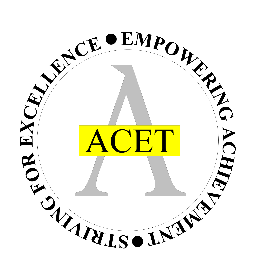 Hygiene AssistantAF – Application Form     		 I – Interview 		     R – References      	D – DocumentsEssentialDesirableMethod of AssessmentGeneral Qualifications & TrainingEvidence of a good standard of literacy/numeracy and a commitment to life-long learningAF / D / ICommitment to attend appropriate training and development, taking ownership of personal development and being willing to pursue development opportunitiesAF / I / RExperienceExperience of undertaking cleaning  or similar relevant work (in a paid or non-paid capacity)AF / I / RExperience of working in a school environmentAF / ISkills, Knowledge & AptitudesAn awareness of policies and procedures relating to child protection, health, safety and security, confidentiality and data protectionAF / I / RAbility to communicate effectively demonstrating a positive approach to dealing with students, staff and visitorsAF / I / RAwareness and understanding of basic security issuesAF / IAbility to clearly interpret oral or written information and instructionAF / IAbility to communicate information in a clear, logical manner to a wide range of peopleAF / I / RCommitment to the promotion of positive values, attitudes and behaviour AF / IAbility to work to tight deadlines and with own initiativeAF / IPersonal AttributesFlexible and enthusiastic approach to work with a willingness to do what is necessary to ensure tasks are completed to appropriate quality standards - within the scope of duties commensurate with scale and nature of the postI / RAbility to work flexible hours and provide emergency cover if requiredI / RPositive approach to working with a range of people, with an interest and empathy with young peopleAF / IConscientious, honest and reliableAF / I / RAbility to lift and move light furniture when required, as well as boxes / deliveries etcAF / IOther RequirementsA pragmatic ‘can-do’ and flexible approach to tasks with an ability to ensure work is completed to the appropriate standards requiredAF / I / RA good sense of humour and perspectiveI / RGood sickness/attendance record in current/previous employment (not including absences resulting from disability)AF / RNo serious health problem which is likely to impact upon job performance (which cannot be accommodated by reasonable adjustments)AF / I / RLicence to driveAFAppointment of the successful applicant will be subject to satisfactory DBS disclosure at an enhanced level (further information can be found at www.disclosure.gov.uk).